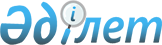 О внесении изменения и дополнения в постановление от 16 июня 2008 года № 667 "Об оказании социальной помощи по программе "Социальная помощь отдельным категориям нуждающихся граждан по решению местных представительных органов"
					
			Утративший силу
			
			
		
					Постановление акимата города Семей Восточно-Казахстанской области от 23 февраля 2009 года N 216. Зарегистрировано Управлением юстиции города Семей Департамента юстиции Восточно-Казахстанской области 3 апреля 2009 года за N 5-2-107. Утратило силу постановлением акимата города Семей Восточно-Казахстанской области от 2 апреля 2010 года N 322      Сноска. Утратило силу постановлением акимата города Семей Восточно-Казахстанской области от 02.04.2010 N 322 (вводится в действие по истечении десяти календарных дней после дня его первого официального опубликования).

      В соответствии со статьей 28 Закона Республики Казахстан от 24 марта 1998 года № 213-I "О нормативных правовых актах", подпункта 4) пункта 1 статьи 56 Бюджетного кодекса Республики Казахстан от 4 декабря 2008 года № 95-ІV и в связи с расширением объема выплат по программе 007 "Социальная помощь отдельным категориям нуждающихся граждан по решению местных представительных органов", акимат города ПОСТАНОВЛЯЕТ:

      1. Внести в постановление акимата от 16 июня 2008 года № 667 "Об оказании социальной помощи по программе "Социальная помощь отдельным категориям нуждающихся граждан по решению местных представительных органов" (зарегистрировано в реестре государственной регистрации нормативных правовых актов 29 июля 2008 года № 5-2-93, опубликовано 7 августа 2008 года в газетах "Семей таны" и "Вести Семей" № 32) следующие изменение и дополнение:

      1) в подпункте 1) пункта 1 исключить слова "а также";

      2) пункт 1 дополнить подпунктом 3) следующего содержания:

      "3) В целях социальной поддержки отдельных категорий нуждающихся граждан имеющих статус персонального пенсионера республиканского и областного значений, ежемесячно с января месяца 2009 года предоставлять материальную помощь в размере предусмотренных средств в бюджете. Выплату материальной помощи данной категории производить согласно спискам городского филиала Государственного центра по выплате пенсий или представленным заявлениям".

      2. Контроль за исполнением постановления возложить на заместителя акима Мусапирбекова Т. Ж.

      3. Настоящее постановление вводится в действие после дня его первого официального опубликования.


					© 2012. РГП на ПХВ «Институт законодательства и правовой информации Республики Казахстан» Министерства юстиции Республики Казахстан
				
      И.о. акима

      города Семей

С.Уразалиев
